Федеральное государственное автономное образовательное учреждение высшего профессионального образования СИБИРСКИЙ ФЕДЕРАЛЬНЫЙ УНИВЕРСИТЕТЮРИДИЧЕСКИЙ ИНСТИТУТ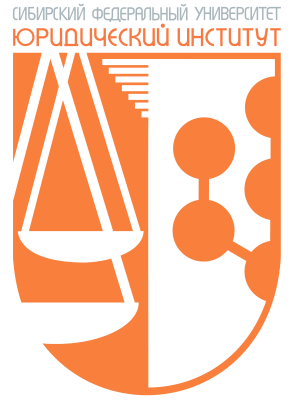 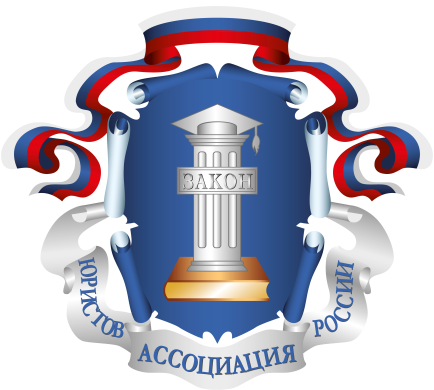 ПРОГРАММА Международной научной конференции студентов,аспирантов и молодых ученых«Енисейские правовые чтения»18 - 25 апреля  2015 года, г. КрасноярскКрасноярск 2015Конференция состоится 18-25 апреля 2015 годаМесто и время проведения конференции:18-19 апреля – 10:00-16:0020 апреля – 10:00-16:00 работа секций и круглых столов23 апреля – 10:00-16:00 работа секций и круглых столовМесто проведения: Юридический институт СФУ (г. Красноярск, ул. Маерчака, 6)24 апреля – 10:00-16:00 работа секций и тематических мастер-классовМесто проведения: Юридический институт СФУ (г. Красноярск, ул. Маерчака, 6)25 апреля – Торжественная церемония награждения победителей и призеров конференции (ул. Маерчака, 6 – ауд. 4-23). Начало в 11:00.18-19 АПРЕЛЯСеминар «Эко-Юрист»Место проведения: Юридический институт Сибирского федерального университета.(ул. Маерчака, 6)
Семинар проводится Экологическим Правозащитным Центром «Беллона» при поддержке Европейского Союза и Юридического института Сибирского федерального университета.

Цель Семинара: совершенствование студентами своих знаний по экологическому праву и применение их на практике в целях защиты окружающей природной среды.20 АПРЕЛЯМеждисциплинарный круглый стол «Проблемы современного воспитания и актуальность наследия Макаренко»Модераторы:Александр Дмитриевич Назаров, к.ю.н., доцент и зав. кафедрой уголовного процесса.  Никитина Наталья Александровна,ассистент кафедры криминологии и деликтологииВступительное слово «Проблемы современного воспитания и актуальность наследия Макаренко». «Технология воспитания А.С. Макаренко: современное прочтение»Докладчик: Яковлева Наталья Федоровна, Красноярский Государственный Педагогический Университет им. В.П. Астафьева.«Теория коллектива в трудах А.С. Макаренко»Докладчик: Александров Алексей Александрович, Галкин Григорий Константинович, учащиеся 10 Краевого государственного бюджетного общеобразовательного учреждения кадетская школа-интернат «Ачинский кадетский корпус».«Актуальные вопросы воспитания А.С. Макаренко в кадетских корпусах»Докладчик: Егоров Олег Валентинович, старший воспитатель Краевого государственного бюджетного общеобразовательного учреждения кадетская школа-интернат «Ачинский кадетский корпус».«Воспитание ценностного отношения к патриотизму в «Педагогической поэме» А.С. Макаренко»Докладчик: Кистина Екатерина Сергеевна, учащаяся 11 класса Ачинской Мариинской женской гимназии-интерната.«Вопросы морали и нравственности в «Педагогической поэме» А.С. Макаренко»Докладчик: Антонова Дарья Александровна, учащаяся 11 класса Ачинской Мариинской женской гимназии-интерната.«Макаренко о гражданском характере»Докладчик: Яковлева Наталья Федоровна, Красноярский Государственный Педагогический Университет им. В.П. Астафьева.«А.С. Макаренко о характере»Докладчик: Файзуллина Ксения Александровна, Красноярский Государственный Педагогический Университет им. В.П. Астафьева. «О семейном воспитании»Докладчик: Барановская Анастасия Александровна, Чуматаева Розалия Ревхатовна, Поддубская Елена Петровна, филиал КГПУ им. В.П. Астафьева в г. Ачинске.«Методика изучения черт гражданственности у обучающихся кадетских корпусов и Мариинских женских гимназий»Докладчик: Корнеева Александра Алексеевна, учитель истории и обществознания Краевого государственного бюджетного общеобразовательного учреждения кадетская школа-интернат «Ачинский кадетский корпус»Секция «Ювенальное право и ювенальная юстиция»Председатель: Щедрин Николай Васильевич,д.ю.н., профессор, заведующий кафедрой деликтологии и криминологииЗаместитель председателя:Рыкова Галина Анатольевна,начальник отдела по обеспечению деятельности комиссии по делам несовершеннолетних и защите их прав при Правительстве края.«Экспертные мнения о возможностях введения восстановительного правосудия в отношении несовершеннолетних правонарушителей в РФ»Докладчик: Еремеева Анна Андреевна, студентка ННГУ им. Н.И. Лобачевского.«Социальная профилактика правонарушений несовершеннолетних как направление социальной работы»Докладчик: Алексейцева Алена Александровна, студентка Юридического института Сибирского федерального университета.«К дискуссии о возрасте уголовной ответственности несовершеннолетних»Докладчик: Тупикова Анастасия Андреевна, студентка 1 курса отделения магистратуры Юридического института Сибирского федерального университета.«Примирение по уголовным делам в отношении несовершеннолетних»Докладчик: Гордеева Кристина Витальевна, студентка 1 курса отделения магистратуры Юридического института Сибирского федерального университета.«Некоторые особенности характеристики лиц, жестоко обращающихся с несовершеннолетними»Докладчик: Матикова Евгения Андреевна, студентка 1 курса отделения магистратуры Юридического института Сибирского федерального университета.«Подходы к понятию виктимологической профилактики»Докладчик: Невзорова Галина Юрьевна, студентка 1 курса отделения магистратуры Юридического института Сибирского федерального университета.«Критерии классификаций преступных групп несовершеннолетних»Докладчик: Кишкис Елизавета Анатольевна, студентка 2 курса отделения магистратуры Юридического института Сибирского федерального университета.«Проблема детоубийства в современном обществе»Докладчик: Старовойтова Анастасия Юрьевна, студентка 1 курса отделения юриспруденции Юридического института Сибирского федерального университета.«Преступления в местах лишения свободы»Докладчик: Вдовенко Елена Петровна, студентка 1 курса отделения юриспруденции Юридического института Сибирского федерального университета.«Баланс интересов родителей и детей»Докладчик: Райбекас Алла Ростиславна, студентка 2 курса отделения юриспруденции Юридического института Сибирского федерального университета.23 АПРЕЛЯСекция «Проблемы теории и истории государства и права». Подсекция №1ауд. 3-15, начало в 10:00Председатель: Сергей Александрович Дробышевский,                        д.ю.н., заведующий кафедрой истории государства и права«Крестьянская реформа 1861 г.»Докладчик: Яковлев Ефим Андреевич, студент 1 курса отделения юриспруденции Юридического института Сибирского федерального университета.«Профессор Г. Г. Тельберг и его научная деятельность»Докладчик: Тертишникова Анастасия Александровна, студентка 1 курса Саратовского государственного университета. имени Н.Г. Чернышевского.  «Политическое лидерство в России: характерные черты и закономерности»Докладчик: Соловьева Юлия Алексеевна, студентка 2 курса отделения юриспруденции Юридического института Сибирского федерального университета.«Правовой статус Новороссии в XVIII-XX веках»Докладчик: Петроченко Ольга Олеговна, студентка 1 курса отделения юриспруденции Юридического института Сибирского федерального университета.«Реформа правовой системы Хаммурапи и ее значение»Докладчик: Зобнин Василий Сергеевич, студент 2 курса отделения сравнительного правоведения Юридического института Сибирского федерального университета.«Правовое регулирование труда малолетних рабочих в XIX веке в России и Германии»Докладчик: Шиховцова Ксения Евгеньевна, студентка 1 курса отделения юриспруденции Юридического института Сибирского федерального университета.«Устав о воинской повинности 1874 года и современность»Докладчик: Назарчук Александр Викторович, студент 1 курса отделения юриспруденции Юридического института Сибирского федерального университета.«Дуализм правовой системы США»Докладчик: Филиппова Алёна Дмитриевна, студентка 1 курса отделения юриспруденции Юридического института Сибирского федерального университета.«Форма правления в различных проектах Конституции РФ»Докладчик: Голобородько Анастасия Юрьевна, студентка 1 курса отделения юриспруденции Юридического института Сибирского федерального университета.«Военно-судебная система Петра I и Александра II»Докладчик: Галеева Алёна Васильевна, студентка 2 курса отделения юриспруденции Юридического института Сибирского федерального университета.«Воззрения на место и роль женщины в обществе»Докладчик: Беспалова Анна Григорьевна, студентка 2 курса отделения юриспруденции Юридического института Сибирского федерального университета.«Основные проблемы деятельности суда присяжных в Западной Европе»Докладчик: Мирошникова Ангелина Олеговна, студентка 2 курса отделения юриспруденции Юридического института Сибирского федерального университета.«Об обеспечении человеческого достоинства современными киевскими властями»Докладчик: Мокина Елизавета Евгеньевна, студентка 1 курса отделения сравнительного правоведения Юридического института Сибирского федерального университета. «Становление идей человеческого достоинства, прав и свобод человека»Докладчик: Алисов Борис Борисович, студент 2 курса отделения юриспруденции Юридического института Сибирского федерального университета.«Достоинства человека в Конституции Португалии»Докладчик: Скакунова Алина Дмитриевна, студентка 1 курса отделения юриспруденции Юридического института Сибирского федерального университета.«Человеческое достоинство и трудовая деятельность»Докладчик: Хориняк Екатерина Алексеевна, студентка 1 курса отделения юриспруденции Юридического института Сибирского федерального университета.Секция «Уголовный процесс». Подсекция №1ауд.  1-18, начало в 10:00Председатель: Назаров Александр Дмитриевич,  к.ю.н., заведующий кафедрой уголовного процесса                                                       «О некоторых вопросах участия законного представителя несовершеннолетнего в ювенальном уголовном процессе ФРГ»Докладчик: Руденко Ксения Владиславовна, студентка 2 курса отделения юриспруденции Юридического института Сибирского федерального университета.«О квалификации, как составляющей познания по уголовному делу»Докладчик: Писаревский Илья Игоревич, Юридический институт Сибирского федерального университета.«Проблемы реализации прав участников уголовного судопроизводства со стороны защиты при проведении обыска в помещениях адвокатских образований»Докладчик: Кузьманович Сергей Александрович, студент 3 курса СибЮИ ФСКН России.«Адвокатское расследование»Докладчик: Салакко Александр Сергеевич, аспирант Юридического института Сибирского федерального университета.«Проблемы обеспечения конфиденциальности сведений об участниках уголовного судопроизводства при реализации функции государственной защиты»Докладчик: Нурмагомбетов Рустам Адильжанович, студент 3 курса Омской академии МВД России. «Нарушение права на защиту и дисциплинарный проступок адвоката в аспекте необходимости принятия положения о дисциплинарной ответственности»Докладчик: Вершинская Екатерина Игоревна, студентка 4 курса Юридического факультета Иркутского юридического института (филиал) Академии Генеральной прокуратуры РФ. «Роль прокурора в заключении досудебного соглашения о сотрудн ичестве»Докладчик: Доценко Екатерина Сергеевна, студентка 4 курса Санкт-Петербургского университета. «Оперативные подразделения в органах Следственного комитета Российской Федерации»Докладчик: Юрьев Александр Олегович, студент 3 курса отделения юриспруденции Юридического института Сибирского федерального университета.«Законность и обоснованность приговора в уголовном процессе России»Докладчик: Артемчук Антония Юрьевна, студентка 3 курса отделения юриспруденции Юридического института Сибирского федерального университета.«К вопросу об оперативном эксперименте и провокации»Докладчик: Ушакова Дарья Евгеньевна, студентка 3 курса отделения юриспруденции Юридического института Сибирского федерального университета.«Проверка достоверности доказательств, полученных в ходе расследования»Докладчик: Саржина Любовь Николаевна, студентка 4 курса Санкт-Петербургского государственного университета. «Правовые проблемы вызова свидетелей в суд по уголовным делам»Докладчик: Высоцкая Дарья Александровна, 	ассистент кафедры трудового и экологического права Юридического института Сибирского федерального университета.«Процессуальные аспекты допроса несовершеннолетних потерпевших от половых преступлений»Докладчик: Чеснокова Александра Сергеевна, студентка 4 курса Юридического факультета СПбГУ. «К вопросу о защите личных прав при проведении следственных действий»Докладчик: Ирбеткина Наталья Евгеньевна, студентка 3 курса отделения сравнительного правоведения Юридического института Сибирского федерального университета.«Процессуальные аспекты допроса несовершеннолетних потерпевших от половых преступлений»Докладчик: Болотов Игорь Александрович, студент 4 курса Юридического факультета СПбГУ. «Правовая идентификация Суда Евразийского экономического союза»Докладчик: Кирин Алексей Александрович, студент 4 курса Юридического факультета СПбГУ. «Проблема преюдиции и принятия судебного решения в особом порядке при заключении досудебного соглашения о сотрудничестве»Докладчик: Ордан Андрей Юрьевич, студент 4 курса Юридического факультета СПбГУ. «Особенности показаний потерпевшего в уголовном процессе»Докладчик: Луканова Екатерина Владимировна, студентка 5 курса отделения юриспруденции Юридического института Сибирского федерального университета.«Особенности приговора в отношении несовершеннолетнего»Докладчик: Шульц Алексей Владимирович, студент 2 курса отделения магистратуры Юридического института Сибирского федерального университета. «Возможность применения физической силы в уголовном судопроизводстве»Докладчик: Сорокин Максим Вячеславович, студент 3 курса Омской академии МВД России.«Нарушение права на защиту и дисциплинарный проступок адвоката в аспекте необходимости принятия положения о дисциплинарной ответственности»Докладчик: Вахрушев Станислав Александрович, студент 2 курса отделения магистратуры Юридического института Сибирского федерального университета. «Признание вины под принуждением»Докладчик: Алёшечкина София Владимировна, студентка 3 курса отделения юриспруденции Юридического института Сибирского федерального университета.Секция «Уголовный процесс». Подсекция №2 ауд. 2-20, начало в 10:00Председатель: Барабаш Анатолий Сергеевич, д.ю.н., профессор кафедры уголовного процесса.                         «Реформирование стадии возбуждения уголовного дела: сравнительно-правовой аспект»Докладчик: Дмитриев Иван Геннадьевич, студент отделения магистратуры Юридического института Сибирского федерального университета. «Право на квалифицированную юридическую помощь в уголовном процессе»Докладчик: Решетникова Полина Евгеньевна, студентка 1 курса отделения магистратуры Юридического института Сибирского федерального университета.«Информация, полученная в результате взлома электронной почты лица, в уголовном процессе»Докладчик: Шуренкова Анастасия Евгеньевна, студентка 1 курса отделения магистратуры Юридиболотовческого института Сибирского федерального университета.««Мертвые» полномочия прокурора при осуществлении надзора на стадии предварительного следствия»Докладчик: Дерменёва Виктория Евгеньевна, студентка 1 курса отделения магистратуры Юридического института Сибирского федерального университета. «Нужна ли адвокату «правда»?»Докладчик: Израева Ольга Андреевна, студентка 1 курса отделения магистратуры Юридического института Сибирского федерального университета. «К вопросу о назначении наказания, связанного с изоляцией осужденного от общества»Докладчик: Юришина Елена Александровна, студентка 1 курса отделения магистратуры Юридического института Сибирского федерального университета.«Проблемы реформирования института судебного контроля в уголовном судопроизводстве»Докладчик: Драпеко Артем Сергеевич, студент 1 курса отделения магистратуры Юридического института Сибирского федерального университета.«Гарантии прав адвоката при оказании юридической помощи лицам, находящимся в учреждениях ФСИН»Докладчик: Юрчук Светлана Васильевна, студентка 2 курса отделения юриспруденции Юридического института Сибирского федерального университета. «Преюдиция по уголовным делам в свете реализации теории свободы оценки доказательств»Докладчик: Чебоксарова Мария Александровна, студентка 1 курса отделения магистратуры Юридического института Сибирского федерального университета.«Речь адвоката на суде»Докладчик: Скоблик Константин Владимирович, студент 2 курса отделения магистратуры Юридического института Сибирского федерального университета.«К вопросу о праве адвоката на получение сведений, составляющих медицинскую тайну»Докладчик: Лобанов Андрей Викторович, студент 1 курса отделения магистратуры Юридического института Сибирского федерального университета.«Уголовно-процессуальный статус несовершеннолетних на этапе возбуждения уголовного дела»Докладчик: Бобырева Маргарита Владимировна, студентка 1 курса магистратуры Юридического института Сибирского федерального университета.«Злоупотребление субъективным правом при взаимодействии следователя и адвоката на стадии предварительного расследования»Докладчик: Назаров Дмитрий Александрович, студент 1 курса отделения магистратуры Юридического института Сибирского федерального университета.Секция «Современные проблемы криминалистики»ауд. 1-15, начало в 10:00Председатель: Ирина Анатольевна Журавлева,                                        к.ю.н., доцент, зав. кафедрой криминалистики.«Бесконтактный способ сбыта наркотических средств: специфика и проблемы»Докладчик: Базаева Юлия Александровна, студентка 4 курса отделения сравнительного правоведения Юридического института Сибирского федерального университета.«Использование знаний о дерматоглифике при проведении допроса»Докладчик: Островская Вера Александровна, Романенко Юлия Артемовна, Селиванова Анастасия Юрьевна, Эремидис Екатерина Александровна, студентки 3 курса отделения юриспруденции Юридического института Сибирского федерального университета.«Судебно-портретная экспертиза: актуальные вопросы»Докладчик: Доброва Мария Владиславовна, студентка 3 курса отделения юриспруденции Юридического института Сибирского федерального университета.«Применение запорно-пломбировочных устройств как способ идентификации товаров и транспортных средств для целей таможенного контроля»Докладчик: Недорезов Денис Игоревич, студент 4 курса отделения таможенного дела Юридического института Сибирского федерального университета.«О защите персональных данных работника при проверке работников на полиграфе (детекторе лжи)»Докладчик: Ефименко Ксения Владимировна, студентка 3 курса отделения юриспруденции Юридического института Сибирского федерального университета.«Информационная система по расследованию преступлений с применением оружия, поражающего электромагнитным излучением»Докладчик: Харин Александр Викторович, студент 5 курса Института космических и информационных технологий Сибирского федерального университета.«Информационная система по определению значения клейма на огнестрельном оружии»Докладчик: Бондарев Михаил Алексеевич, студент 5 курса Института космических и информационных технологий Сибирского федерального университета.«Типичные следственные ситуации и задачи первоначального этапа расследования злоупотребления должностными полномочиями»Докладчик: Постарнак Юлия Вадимовна, студентка 5 курса отделения юриспруденции Юридического института Сибирского федерального университета.«Психологические особенности лиц, совершивших насильственные преступления сексуального характера, и их значение в процессе расследования»Докладчик: Леоненко Татьяна Константиновна, студентка 3 курса СибЮИ ФСКН России.«Особенности криминалистической характеристики преступлений, предусмотренных ст.231 УК РФ, совершенных на территории г. Красноярска и Красноярского края, и ее значение в расследовании данных преступлений»Докладчик: Цыганкова Мария Андреевна, Шиндякова Дарья Николаевна студентки 3 курса СибЮИ ФСКН России.«Проблемы производства идентификационного исследования почерка»Докладчик: Илюшенко Юлия Николаевна, студентка 4 курса отделения юриспруденции Юридического института Сибирского федерального университета.«Информационная система по определению значения клейма на огнестрельном оружии»Докладчик: Федорец Екатерина Алексеевна, студентка 5 курса Института космических и информационных технологий Сибирского федерального университета.«Информационная система по розыску лиц, пропавших без вести и неопознанных трупов»Докладчик: Кобелев Денис Александрович, студент 5 курса Института космических и информационных технологий Сибирского федерального университета.«Тактико-психологические аспекты допроса несовершеннолетних лиц, подозреваемых (обвиняемых) в совершении преступлений в сфере незаконного оборота наркотиков»Докладчик: Самченко Валерия Николаевна, Терещенко Яна Олеговна, студентки 3 курса СибЮИ ФСКН России.«Информационная система по расследованию преступлений с применением оружия, поражающего акустическим излучением»Докладчик: Белоусов Максим Викторович, студентка 5 курса Института космических и информационных технологий Сибирского федерального университета.«Типичные следственные ситуации и комплексы действий следователя на первоначальном этапе расследования изнасилований»Докладчик: Воропаева Анастасия Юрьевна, Юридический институт Сибирского федерального университета.«Проблемы расследования преступлений с применением оружя, поражающего излучением»Докладчик: Ворошилов Сергей Яковлевич, старший преподаватель кафедры Системы искусственного интеллекта Института космических и информационных технологий Сибирского федерального университета.«Информационная система по расследованию убийств»Докладчик: Якимчук Алексей Эдуардович, студентка 5 курса Института космических и информационных технологий Сибирского федерального университета.«Анализ брызг крови и его значение в раскрытии преступлений»Докладчик: Харебин Денис Дмитриевич, Юридический институт Красноярского государственного аграрного университета.«Способ, как элемент криминалистической характеристики преступлений, связанных с систематическим предоставлением помещений для потребления наркотических средств, психотропных веществ и их аналогов»Докладчик: Пономарева Екатерина Николаевна, студентка 3 курса СибЮИ ФСКН России.«Фиксация и изъятие следов ног на коврах и ковровых покрытиях»Докладчик: Скознякова Татьяна Сергеевна, студентка 4 курса отделения юриспруденции Юридического института Сибирского федерального университета. «Информационная система по определению значения клейма на огнестрельном оружии»Докладчик: Бондарев Михаил Андреевич, студент 5 курса Института космических и информационных технологий Сибирского федерального университета.«Некоторые аспекты осмотра места происшествия по преступлениям, связанным с незаконным культивированием наркотикосодержащих растений»Докладчик: Голдина Елизавета Владимировна, студентка 3 курса СибЮИ ФСКН России.«Проблема отнесения эфиров тестостерона к сильнодействующим веществам в российской судебно-экспертной практике»Докладчик: Волков Евгений Игоревич, студент 4 курса отделения сравнительного правоведения Юридического института Сибирского федерального университета.Секция «Актуальные проблемы уголовного права»ауд. 3-17, начало в 10:00Председатель: Тарбагаев  Алексей Николаевич,                                   д.ю.н., профессор, заведующий кафедрой уголовного права«Установление уголовной ответственности за незаконный оборот оружия, поражающего излучением»Докладчик: Ворошилов Сергей Яковлевич, старший преподаватель  кафедры Системы искусственного интеллекта Института космических и информационных технологий Сибирского федерального университета.«Изнасилование как способ совершения геноцида: проблема модернизации нормы»Докладчик: Москалев Георгий Леонидович, аспирант Юридического института Сибирского федерального университета.«К вопросу о соотношении получения взятки и мошенничества»Докладчик: Алахтаев Владимир Эдуардович, студент 1 курса отделения магистратуры Юридического института Сибирского федерального университета.«Спорные вопросы применения примечания к ст. 122 Уголовного кодекса РФ»Докладчик: Сергеева Алёна Юрьевна, студентка 4 курса отделения юриспруденции Юридического института Сибирского федерального университета.«Понятие должностного лица в российском и зарубежном законодательстве: сравнительно-правовой аспект»Докладчик: Приходько Полина Вадимовна, студентка 2 курса отделения магистратуры Юридического института Сибирского федерального университета.«О некоторых соображениях касательно ст. ст. 324, 326 УК РФ»Докладчик: Копьяк Антон Сергеевич, студент отделения магистратуры Санкт-Петербургского государственного университета.«Понятие трансплантации и ее предмета, как признака преступления, предусмотренного ст. 120 УК РФ»Докладчик: Фадеев Иван Сергеевич, студент 4 курса отделения юриспруденции Юридического института Сибирского федерального университета.«Некоторые аспекты кражи с причинением значительного ущерба гражданину»Докладчик: Зубарева Елена Владимировна, студентка 3 курса Кемеровского государственного университета.«О моменте окончания мошенничества в сфере предпринимательской деятельности (ст. 159.4 УК РФ)»Докладчик: Боровков Артем Александрович, студент 5 курса Юридического института Сибирского федерального университета.«Проблемы толкования признака «вмешательство», указанного в ч. 1 и 2 ст. 294 УК РФ»Докладчик: Лазаренкова Екатерина Александровна, студентка 1 курса отделения магистратуры Юридического института Сибирского федерального университета.«Проблемы освобождения от уголовной ответственности лиц, содействующих оперативным подразделением органов внутренних дел»Докладчик: Клостер Анастасия Алексеевна, студентка 3 курса Омской академии МВД России.«Особенности субъективной стороны убийства, совершенного группой лиц и группой лиц по предварительному сговору»Докладчик: Топоева Ирина Сергеевна, студентка 1 курса отделения магистратуры Юридического института Сибирского федерального университета.«Соучастие в преступлениях с двойной формой вины»Докладчик: Свинцова Елизавета Андреевна, студентка 4 курса Юридического факультета Иркутского юридического института (филиал) Академии Генеральной прокуратуры РФ.«Соучастие в преступлениях с двойной формой вины», «Вопросы совокупности вымогательства с преступлениями против личной свободы»Докладчик: Жарких Ирина Андреевна, студентка 3 курса Юридического факультета Иркутского юридического института (филиал) Академии Генеральной прокуратуры РФ.«Провокация незаконного сбыта наркотических средств»Докладчик: Зиборов Никита Анатольевич, студент 3 курса СибЮИ ФСКН России.«Соучастие в преступлении, предусмотренном ст. 232 УК РФ»Докладчик: Базаров Алдар Баирович, студент 3 курса СибЮИ ФСКН России«Разграничение пособничества и посредничества во взяточничестве»Докладчик: Видякина Анастасия Андреевна, студентка 4 курса отделения юриспруденции Юридического института Сибирского федерального университета.«Субъективная сторона и субъект хищения наркотических средств или психотропных веществ»Докладчик: Гусак Вячеслав Евгеньевич, студент 3 курса СибЮИ ФСКН России«Понятие утраты наркотических средств»Докладчик: Поникаросвких Марина Александровна, студентка 3 курса СибЮИ ФСКН России«Количественный и качественный критерии массовости беспорядков в ст. 212 УК РФ»Докладчик: Шведова Ольга Валерьевна, студентка 1 курса отделения магистратуры Юридического института Сибирского федерального университета.«Изменение нормативно-правовых актов как способ декриминализации»Докладчик: Арапова Мария Николаевна, студентка 1 курса отделения магистратуры Юридического института Сибирского федерального университета.«Проблемные вопросы подделки, изготовления или сбыта поддельных документов, государственных наград, штампов, печатей, бланков (ч. 1 ст. 327 УК РФ)»Докладчик: Зинченко Анастасия Игоревна, студентка 1 курса отделения магистратуры Юридического института Сибирского федерального университета.«Объект преступления, предусмотренного ст. 357 УК РФ»Докладчик: Мирошникова Полина Олеговна, студентка 1 курса отделения магистратуры Юридического института Сибирского федерального университета.«Проблемы соучастия в преступлениях со специальным субъектом»Докладчик: Капитонова Анна Витальевна, студентка 1 курса отделения магистратуры Юридического института Сибирского федерального университета.«Гендерная ассиметрия в уголовном праве: современное состояние»Докладчик: Моисеенко Евгения Дмитриевна, Сапожникова Алена Алексеевна, студентки 4 курса Кубанского Государственного Университета.«Проблемные вопросы теории и практики квалификации умышленного причинения вреда, повлекшее по неосторожности смерть потерпевшего»Докладчик: Батралиев Руслан Шамуратович, студент 3 курса отделения юриспруденции Юридического института Сибирского федерального университета.«Понятие беспомощного состояния лица как признак квалифицированного убийства»Докладчик: Шевчик Олеся Богдановна, студент 4 курса отделения юриспруденции Юридического института Сибирского федерального университета.«Влияние сроков судимости на реализацию наказаний»Докладчик: Атаманов Вениамин Эдуардович, студент 3 курса отделения юриспруденции Юридического института Сибирского федерального университета.«Некоторые виды преступной деятельности в сети Интернет»Докладчик: Сайгофарова Марина Ринатовна, студент 3 курса отделения юриспруденции Юридического института Сибирского федерального университета.Секция «Актуальны проблемы цивилистического процесса»ауд. 2-04, начало в 10:00Председатель: Татьяна Владимировна Сахнова, д.ю.н., профессор, заведующая кафедрой гражданского процесса.               «Стороны по косвенному иску в Российской Федерации»Докладчик: Васильева Татьяна Андреевна, студентка 2 курса отделения магистратуры Юридического института Сибирского федерального университета.«Процедура признания иностранных судебных решений по законодательству Российской Федерации»Докладчик: Трухина Анастасия Сергеевна, студентка 2 курса отделения магистратуры Юридического института Сибирского федерального университета.«О понятии судебного усмотрения в дореволюционной доктрине»Докладчик: Королькова Елена Александровна, студентка 1 курса отделения магистратуры Юридического института Сибирского федерального университета.«Соучастие в цивилистическом процессе России»Докладчик: Фастович Галина Геннадьевна, студентка 2 курса отделения магистратуры Юридического института Сибирского федерального университета.«К вопросу о соотношении discovery и обязанности сторон представлять доказательства по ГПК Германии»Докладчик: Джебко Виктория Игоревна, студентка 1 курса отделения магистратуры Юридического института Сибирского федерального университета.«Особенности законной силы решений мирового судьи»Докладчик: Чернова Ольга Игоревна, студентка 3 курса отделения юриспруденции Юридического института Сибирского федерального университета.«О понятии «электронных доказательств» в цивилистическом процессе»Докладчик: Валеев Аркадий Хурматович, студент 3 курса отделения юриспруденции Юридического института Сибирского федерального университета.«К вопросу о доказательственных презумпциях в цивилистическом процессе»Докладчик: Уразаев Алексей Хамишевич, студент 3 курса отделения юриспруденции Юридического института Сибирского федерального университета.«Договорное судебное представительство: проблемные аспекты»Докладчик: Попова Альбина Олеговна, студентка 3 курса отделения юриспруденции Юридического института Сибирского федерального университета.«К вопросу о критериях допустимости «электронных доказательств»Докладчик: Львова Елена Александровна, студентка 4 курса отделения юриспруденции Юридического института Сибирского федерального университета.«Иск в защиту коллективных интересов и представительский иск по законодательству Франции»Докладчик: Черкасова Евгения Борисовна, студентка 2 курса отделения магистратуры Юридического института Сибирского федерального университета.«Отвод специалиста по гражданскому законодательству Италии, Франции и России: сравнительно-правовой аспект»Докладчик: Ковалева Анна Владимировна, студентка 2 курса отделения магистратуры Юридического института Сибирского федерального университета.«Юридическая сила мировой сделки по Уставу гражданского судопроизводства 1864 г.»Докладчик: Салинников Виктор Юрьевич, аспирант Юридического института Сибирского федерального университета.«Судебные процедура рассмотрения малоценных дел по Уставу Гражданского Судопроизводства 1864 года»Докладчик: Самохвалова Ксения Васильевна, аспирант Юридического института Сибирского федерального университета.«Виды процедур в производстве по делам о несостоятельности (банкротстве)»Докладчик: Алексеева Елизавета Юрьевна, аспирант Юридического института Сибирского федерального университета.Секция «Конституционное, административное и муниципальное право»ауд. 3-02а, начало в 10:00Председатель: Зайнитдинов Николай Александрович,старший преподаватель«Право на жизнь нерожденного ребенка в национальном законодательстве ФРГ и Российской Федерации»Докладчик: Кубрина Юлия Сергеевна, студентка 2 курса отделения юриспруденции Юридического института Сибирского федерального университета.«Проблемы отрешения президента российской федерации от должности»Докладчик: Сошникова Анастасия Дмитриевна, студентка 2 курса отделения юриспруденции Юридического института Сибирского федерального университета.«Современная Россия как федерация: реальность или фикция?»Докладчик: Чеботарев Андрей Игоревич, студент 2 курса отделения юриспруденции Юридического института Сибирского федерального университета.«Особенности республиканской формы правления в Российской ФедерацииДокладчик: Бахмутов Юрий Сергеевич, студент 2 курса отделения юриспруденции Юридического института Сибирского федерального университета. «Нормативные правовые акты органов исполнительной власти: понятие и юридические свойства»Докладчик: Поликовская Юлия Леонидовна, Юридический институт Сибирского федерального университета.«О реформировании избирательного законодательства»Докладчик: Герасимова Ольга Анатольевна, Юридический факультет Негосударственное образовательное учреждение высшего профессионального образования «Сибирский институт бизнеса, управления и психологии «Институт уполномоченного по правам коренных малочисленных народов»Докладчик: Иванов Василий Михайлович, студент Северо-Восточный федеральный университет им. М.К. Аммосова.«Административно-правовая защита прав несовершеннолетних»Докладчик: Позднякова Римма Раисовна, Юридический институт Сибирского федерального университета.«К вопросу о законодательном регулировании мер по защите жертв бытового насилия»Докладчик: Мамиев Гайса Каиргельдыевич, студент 3 курса Омской академии МВД России.«Судебная реформа в России: настоящее и будущее»Докладчик: Лебедева Екатерина Андреевна, Чаунина Елена Андреевна, студентки 1 курса Новосибирского государственного технического университета.«Выборы в системе местного самоуправления: тенденции и перспективы»Докладчик: Соголатая Анастасия Игоревна, студентка 1 курса отделения магистратуры Юридического института Сибирского федерального университета.«Правовые аспекты реализации и зашиты прав коренных малочисленных народов Севера в области природопользования»Докладчик: Силантьева Надежда Андреевна, аспирант 1 курса Сургутского государственного университета.Секция «Актуальные проблемы гражданского права»ауд. 4-23, начало в 10:00Председатель: Нина Францевна Качур,                                                                к.ю.н., доцент, заведующая кафедрой гражданского права.                          «К вопросу о соотношении понятий «страховой случай» и «страховой риск»«Докладчик: Михалева Анастасия Евгеньевна, студентка 2 курса отделения сравнительного правоведения Юридического института Сибирского федерального университета.«К вопросу о предмете договора аренды земельного участка»Докладчик: Хасанов Владислав Олегович, Юридический институт Сибирского федерального университета.«Особенности гражданских прав осужденных, отбывающих наказание в местах лишения свободы»Докладчик: Сухорукова  Анастасия  Владимировна, студентка 2 курса Самарский юридический институт Федеральной службы исполнения наказаний России.«Применение доктрины fair use при рассмотрении дел о нарушении исключительных прав: анализ практики судов США и РФ»Докладчик: Соснина Елена Юрьевна, студентка 3 курса Юридического факультета Санкт-Петербургского Государственного Университета.«Бизнес в гражданском обороте»Докладчик: Маргулис Евгения Олеговна, студентка 2 курса Новосибирского государственного университета. экономики и управления.«Связь объектов недвижимости и новые понятия в гражданском праве»Докладчик: Саблина Ольга Александровна, студентка 4 курса отделения сравнительного правоведения Юридического института Сибирского федерального университета.«К вопросу о возможности уступки прав требования по кредитным договорам коллекторским агентствам»Докладчик: Кулабухова Анастасия Николаевна, студентка 3 курса отделения сравнительного правоведения Юридического института Сибирского федерального университета.«К вопросу о правовой природе категории добросовестности в гражданском праве»Докладчик: Задорожникова Екатерина Андреевна, студентка 3 курса отделения сравнительного правоведения Юридического института Сибирского федерального университета.«К вопросу об авторских правах создателей аудиовизуального произведения»Докладчик: Ишутина Светлана Алексеевна, студентка 3 курса отделения юриспруденции Юридического института Сибирского федерального университета.«К вопросу о ненадёжности использования рукописных подписей при заключении гражданско-правовых сделок»Докладчик: Дражнюк Юрий Юрьевич, студент 3 курса Юридического института Сибирского федерального университета.«Злоупотребление свободой договора в отношениях с потребителями»Докладчик: Капелина Алена Андреевна, студентка 3 курса Юридического института Сибирского федерального университета.«Соотношение случая и непреодолимой силы как оснований освобождения от гражданско-правовой ответственности»Докладчик: Шапран Никита Владиславович, студент 3 курса Юридического института Сибирского федерального университета.«К вопросу о последствиях злоупотребления правом»Докладчик: Скрипко Софья Викторовна, студентка 2 курса магистратуры Юридического института Сибирского федерального университета.«Непредотвратимость и относительность как признаки непреодолимой силы»Докладчик: Тагиев Нурлан Сабир оглы, студент 4 Юридического института Сибирского федерального университета.«Возмещение потерь во взаимосвязи со смежными институтами гражданского права»Докладчик: Юрк Даниил Владимирович, студент 2 отделения юриспруденции Юридического института Сибирского федерального университета.«Соотношение обязательственно-правовых и вещно-правовых способов защиты права собственности»Докладчик: Куцева Кристина Александровна, студентка 3 курса отделения сравнительного Юридического института Сибирского федерального университета.«Ювенальная юстиция в России»Докладчик: Бобылева Жанна Анатольевна, студентка 2 курса Челябнского государственного университета.Секция «Проблемы теории государства и права»ауд. 2-02, начало в 10:00Председатель: Владимир Моисеевич Шафиров,                                 д. ю. н., профессор, заведующий  кафедрой теории государства и права.          Заместитель председателя:Александр Александрович  Петров,  к. ю. н., доцент кафедры теории государства и права, заместитель директора Юридического института по научной деятельности.                   «Правоприменение в странах общего права: анализ ценностно-ориентационного блока правового статуса судей»Докладчик: Шинкевич Дарья Сергеевна, студентка 2 курса отделения юриспруденции Юридического института Сибирского федерального университета.«Оценка регулирующего воздействия проектов нормативных правовых актов»Докладчик: Лебедева Яна Александровна, студентка 3 курса Юридического института Иркутского государственного университета.«Правосудие и судопроизводство: соотношение»«Докладчик: Войта Кристина Игоревна, студентка 3 курса отделения юриспруденции Юридического института Сибирского федерального университета.«Соотношение российского внутригосударственного и международного права»Докладчик: Мухуева  Мария  Евгеньевна, студентка 1 курса отделения юриспруденции Юридического института Сибирского федерального университета.«Понятие и признаки предела правового регулирования»Докладчик: Золотарёва Евгения Юрьевна, студентка 1 курса отделения юриспруденции Юридического института Сибирского федерального университета.«Понятие прямого действия прав и свобод человека и гражданина»Докладчик: Гаранжа Анастасия Юрьевна, студентка 1 курса отделения юриспруденции Юридического института Сибирского федерального университета.«Общедоступность официально опубликованных нормативных правовых актов: к постановке проблемы»Докладчик: Верещагин Иван Александрович, студент 1 курса отделения магистратуры Юридического института Сибирского федерального университета.«Проблемы юридического образования в России»«Докладчик: Корсукова Александра Леонидовна, студентка 3 курса отделения юриспруденции Юридического института Сибирского федерального университета.«К вопросу о соотношении понятий «метод исследования», «методологический подход» и иных смежных категорий»Докладчик: Кутько Виктория Васильевна, старший преподаватель кафедры теории государства и права Белгородского государственного национального исследовательского университета.«К вопросу о свободе индивида как критерии прогресса права и морали»Докладчик: Мирошниченко Карина Владимировна, студентка 1 курса отделения юриспруденции Юридического института Сибирского федерального университета.«К вопросу о правовых средствах реализации законных интересов»Докладчик: Лоханская Елена Сергеевна, студентка 1 курса отделения юриспруденции Юридического института Сибирского федерального университета.«Противоречие права и морали»Докладчик: Кочетова Екатерина Викторовна, студентка 1 курса отделения юриспруденции Юридического института Сибирского федерального университета.«Понятие правового принуждения»Докладчик: Сайботалова Лилия Ренатовна, студентка 3 курса отделения юриспруденции Юридического института Сибирского федерального университета.«К вопросу о правовой природе медиации»Докладчик: Масловская Софья Андреевна, студентка 1 курса отделения юриспруденции Юридического института Сибирского федерального университета.«Правовой режим как инструмент оценки правореализационной деятельности»Докладчик: Пикулева Ирина Владимировна, студентка 3 курса Юридического института Сибирского федерального университета.«Об идентификации квалифицированного молчания в правотворчестве»Докладчик: Сабиров Артем Маратович, студент 3 курса отделения сравнительного правоведения Юридического института Сибирского федерального университета.«Проблема автономости права и морали»Докладчик: Думченко Оксана Владимировна, студентка 1 курса отделения юриспруденции Юридического института Сибирского федерального университета.«Проблема грамматического способа толкования норм права»Докладчик: Куклина Валерия Евгеньевна, студентка 1 курса Юридического института Сибирского федерального университета.«Легитимация права – предметы исследования в контексте позитивистского подхода»Докладчик: Кочетков Никита Максимович, студент 1 курса Юридического института Сибирского федерального университета.«Легитимация права – предметы исследования в контексте позитивистского подхода»Докладчик: Орленко Вероника Игоревна, студент 1 курса СГУ им. Н.Г.Чернышевского.«Презумпция относительной беспробельности права»Докладчик: Марченко Яна Вячеславовна, студентка 2 курса Юридического института Сибирского федерального университета.«Уважительные и неуважительные причины в праве»Докладчик: Штейнгарт Александр Леонидович, студент 2 курса Юридического института Сибирского федерального университета.«О некоторых вопросах рецепции права»Докладчик: Бакшт Михаил Алексеевич, студент 1 курса Юридического института Сибирского федерального университета.«Соотношение источников (форм) российского и международного права»Докладчик: Бунёва Мария Андреевна, студентка 1 курса Юридического института Сибирского федерального университета.Норма права: разновидность классификации»Докладчик: Кугатова Ксения Михайловна, студентка 1 курса отделения юриспруденции Юридического института Сибирского федерального университета.«Разграничение правового режима со смежными категориями»Докладчик: Тимошенкова Елена Вавильевна, студентка 1 курса отделения юриспруденции Юридического института Сибирского федерального университета.Секция «Актуальные проблемы международных отношений и международного права»ауд. 3-11а, начало в 12:00Председатель: Сидорова Татьяна Юрьевна,                                    к.ю.н., доцент, заведующий кафедрой международного права«Отношения самопровозглашённых государств с международными организациями»Докладчик: Денисова Ксения Викторовна, студентка 4 курса отделения   международных отношений Юридического института Сибирского федерального университета. «Информационные войны в отношениях между РФ и США»Докладчик: Бедарева Ксения Александровна, студентка 4 курса отделения   международных отношений Юридического института Сибирского федерального университета. «Правовые основы проведения референдума о статусе Крыма»Докладчик: Балакирева Кристина Владимировна, студентка 2 курса отделения международных отношений Юридического института Сибирского федерального университета.«Проблемы международного коммерческого арбитража в РФ»Докладчик: Шпакова Юлия Николаевна, студентка 5 курса отделения юриспруденции Юридического института Сибирского федерального университета.«Алиментный фонд как способ гарантирования исполнения алиментных обязательств: зарубежный опыт»Докладчик: Попова Наталья Андреевна, студентка 5 курса отделения юриспруденции Юридического института Сибирского федерального университета.«Некоторые вопросы признания юридических лиц в международном частном праве»Докладчик: Некрасова Олеся Сергеевна, студентка 1 курса отделения магистратуры Юридического института Сибирского федерального университета.«Санкции и экономическая дипломатия»Докладчик: Вернер Кристина Александровна, студентка 4 курса отделения   международных отношений Юридического института Сибирского федерального университета.«Влияние исламского государства - как особенного актора международных отношений»Докладчик: Гончаренко Владислав Денисович, студент 1 курса отделения   международных отношений Юридического института Сибирского федерального университета.«Применение Гаагской Конвенции о гражданско-правовых аспектах международного похищения детей 1980 года»Докладчик: Дрыкова Карина Владимировна, студентка 1 курса Юридического института Сибирского федерального университета.«Международный аспект медиации»Докладчик: Суевалова Снежана Васильевна, студентка 2 курса отделения   международных отношений Юридического института Сибирского федерального университета.«Меры и средства дипломатической защиты граждан»Докладчик: Андрейченко Елена Эдуардовна, студентка 4 курса отделения   сравнительного правоведения Юридического института Сибирского федерального университета.«Проблемы определения понятия международно-правовые санкции безопасности»Докладчик: Артёмова Евгения Владимировна, ассистент кафедры деликтологии и криминологии Юридического института Сибирского федерального университета.  «Коллизионные вопросы в области трудовых отношений, осложненных иностранным элементом»Докладчик: Ильина Зоя Олеговна, студентка 4 курса Иркутского юридического института (филиал) Академии Генеральной прокуратуры РФ.«Пытки и бесчеловечное или унижающее достоинство обращение или наказание: критерии разграничения»Докладчик: Сергейчева Екатерина Николаевна, студентка 3 курса Юридического института Сибирского федерального университета.«Роль медиатора в международных спорах»Докладчик: Яхина Виктория Сергеевна, студентка 2 курса Юридического института Сибирского федерального университета.«Проблема ответственности транснациональных корпораций»Докладчик: Кочелорова Анна Сергеевна, студентка 2 курса отделения   магистратуры Юридического института Сибирского федерального университета.Секция «Актуальные проблемы в трудовом праве»ауд. 4-14, начало в 10:00Председатель: Елена Ивановна  Петрова,                  к. ю. н., доцент, заведующая кафедрой трудового и экологического права.«Сравнительно-правовой анализ форм трудовых договоров в России и Соединённых Штатах Америки»Докладчик: Кучеров Антон Вячеславович, студент 2 курса отделения юриспруденции Юридического института Сибирского федерального университета.«Некоторые аспекты трудового права России и Германии»Докладчик: Кондратенко Анастасия Михайловна, студентка 2 курса отделения сравнительного правоведения Юридического института Сибирского федерального университета.«Трудовой договор или гражданско-правовой договор: что заключать?»Докладчик: Казачкова Дарья Александровна, студентка 2 курса отделения сравнительного правоведения Юридического института Сибирского федерального университета. «К вопросу о терминологии в трудовом праве РФ: прекращение, расторжение, увольнение»Докладчик: Капитонова Анастасия Витальевна, студентка 2 курса отделения юриспруденции Юридического института Сибирского федерального университета.«Забастовка как способ защиты прав участников трудовых правоотношений»Докладчик: Хоменко Екатерина Алексеевна, студент 2 курса отделения юриспруденции Юридического института Сибирского федерального университета.«Проблема несоответствия названия Закона Российской Федерации «О занятости населения Российской Федерации» от 19.04.1991 N 1032-1 его действительному содержанию»Докладчик: Клейман Яна Эдуардовна, студентка 2 курса отделения юриспруденции Юридического института Сибирского федерального университета.«Ограничение на работу с несовершеннолетними: правовые коллизии при осуществлении трудовой деятельности»Докладчик: Корниенко Анастасия Александровна, студентка 2 курса отделения юриспруденции Юридического института Сибирского федерального университета.«Материальная ответственность работодателя»Докладчик: Останина Светлана Николаевна, студентка 3 курса отделения юриспруденции Юридического института Сибирского федерального университета.«Правовой статус работника, имеющего допуск к государственной тайне»Докладчик: Исакова Анастасия Сергеевна, студентка 2 курса отделения юриспруденции Юридического института Сибирского федерального университета.«Дискриминация инвалидов при трудоустройстве»Докладчик: Иванченко Анастасия Леонидовна, студентка 2 курса отделения юриспруденции Юридического института Сибирского федерального университета.Круглый стол «Обращение с радиоактивными отходами: национальный и международный объект»ауд. 3-10, начало в 10:00Председатель:Татьяна Геннадьевна Спиглазова,ст. преподаватель кафедры трудового и экологического права ЮИ СФУ Заместитель председателя:Дарья Александровна Высоцкая,ассистент кафедры трудового и экологического права ЮИ СФУ «Ответственность за нарушение требований в области обращения с радиоактивными отходамиДокладчик: Яврумян Софья Мисаковна, студентка 3 курса отделения юриспруденции Юридического института Сибирского федерального университета.«Обращение с особыми радиоактивными отходами и требования к пунктам их хранения»Докладчик: Селиванова Анастасия Юрьевна, студентка 3 курса отделения юриспруденции Юридического института Сибирского федерального университета.«Обращение с радиоактивными отходами, образующимися при добыче и переработке урановых руд»Докладчик: Пугаева Анастасия Дмитриевна, студентка 3 курса Политехнического института Сибирского федерального университета.«Проведение радиационного контроля при обращении с радиоактивными отходами»Докладчик: Вильмова Татьяна Александровна, студентка 3 курса отделения юриспруденции Юридического института Сибирского федерального университета.«Обращение с отработавшими закрытыми источниками ионизирующего излучения»Докладчик: Гапоненко Даниил Павлович, студент 3 курса отделения юриспруденции Юридического института Сибирского федерального университета.«Правовое регулирование ввоза и вывоза радиоактивных отходов в Российской Федерации»Докладчик: Пятанова Александра Сергеевна, студентка 3 курса отделения юриспруденции Юридического института Сибирского федерального университета.«Обращение с жидкими радиоактивными отходами»Докладчик: Валеев Аркадий Хурматович, студент 3 курса отделения юриспруденции Юридического института Сибирского федерального университета.«Обращение с удаляемыми радиоактивными отходами»Докладчик: Корсукова Александра Леонидовна, студентка 3 курса отделения юриспруденции Юридического института Сибирского федерального университета.«Возмещение ущерба, причиненного в результате нарушения требований обращения с радиоактивными отходами»Докладчик: Останина Светлана Николаевна, Сагателян Назели Вагаршаковна, студентка 3 курса отделения юриспруденции Юридического института Сибирского федерального университета.«Охрана жизни и здоровья и окружающей среды от негативного воздействия радиоактивных отходов»Докладчик: Копытова Марина Викторовна, студентка 3 курса отделения юриспруденции Юридического института Сибирского федерального университета.Круглый стол «Обращение с радиоактивными отходами: национальный и международный объект»ауд. 3-10, начало в 10:00Председатель:Татьяна Геннадьевна Спиглазова,ст. преподаватель кафедры трудового и экологического права ЮИ СФУ Заместитель председателя:Дарья Александровна Высоцкая,ассистент кафедры трудового и экологического права ЮИ СФУ «Ответственность за нарушение требований в области обращения с радиоактивными отходамиДокладчик: Яврумян Софья Мисаковна, студентка 3 курса отделения юриспруденции Юридического института Сибирского федерального университета.«Обращение с особыми радиоактивными отходами и требования к пунктам их хранения»Докладчик: Селиванова Анастасия Юрьевна, студентка 3 курса отделения юриспруденции Юридического института Сибирского федерального университета.«Обращение с радиоактивными отходами, образующимися при добыче и переработке урановых руд»Докладчик: Пугаева Анастасия Дмитриевна, студентка 3 курса Политехнического института Сибирского федерального университета.«Проведение радиационного контроля при обращении с радиоактивными отходами»Докладчик: Вильмова Татьяна Александровна, студентка 3 курса отделения юриспруденции Юридического института Сибирского федерального университета.«Обращение с отработавшими закрытыми источниками ионизирующего излучения»Докладчик: Гапоненко Даниил Павлович, студент 3 курса отделения юриспруденции Юридического института Сибирского федерального университета.«Правовое регулирование ввоза и вывоза радиоактивных отходов в Российской Федерации»Докладчик: Пятанова Александра Сергеевна, студентка 3 курса отделения юриспруденции Юридического института Сибирского федерального университета.«Обращение с жидкими радиоактивными отходами»Докладчик: Валеев Аркадий Хурматович, студент 3 курса отделения юриспруденции Юридического института Сибирского федерального университета.«Обращение с удаляемыми радиоактивными отходами»Докладчик: Корсукова Александра Леонидовна, студентка 3 курса отделения юриспруденции Юридического института Сибирского федерального университета.«Возмещение ущерба, причиненного в результате нарушения требований обращения с радиоактивными отходами»Докладчик: Останина Светлана Николаевна, Сагателян Назели Вагаршаковна, студентка 3 курса отделения юриспруденции Юридического института Сибирского федерального университета.«Охрана жизни и здоровья и окружающей среды от негативного воздействия радиоактивных отходов»Докладчик: Копытова Марина Викторовна, студентка 3 курса отделения юриспруденции Юридического института Сибирского федерального университета.МОДЕЛИРОВАНИЕТема: Модельное заседание БРИКСМесто: Красноярск, ул. Маерчака, 6Время: 23 апреля 2015 г. в 11:00, ауд. 4-09Повестка дня: The maintenance of Peace and Security in the Middle East. New approaches to conflict resolution process.Формат заседания: Заслушивание и обсуждение докладов делегаций государств-участников и международных организаций. Члены Саммита БРИКС:Государства: Бразилия (Арутюнян А., Крицкая Н., Сапунова Н.), Россия (Гончаренко В., Холоднов Е., Мальцев В.), Индия (Голубь К., Васильева Н.), Китай (Дубровская Ю., Дунаевская Е., Рябченко С.), Южно-Африканская Республика (Тяжельникова С., Бернацкая Ю., Салина К.).Международные организации: Всемирная организация здравоохранения (Суевалова С., Слюсарева Н., Яхина В.), Комитет Красного Креста (Шишова Е., Заполина Я.).Рабочий язык: русскийСайт: http://www.bricsforum.org/Информация по вопросу повестки дняБРИКС (BRICS) — группа из пяти быстро развивающихся стран: Бразилия, Россия, Индия, Китай, Южно-Африканская Республика. Создание форума явилось одним из наиболее значимых геополитических событий начала XXI века. Страны БРИКС играют весомую и постоянно растущую роль в мировой политике и международных отношениях. Здравоохранение является одним из направлений сотрудничества стран-членов. На национальном уровне страны БРИКС выражают признание цен¬ности здоровья как общественного блага через цели повышения объемов финансирования здравоохранения. На глобальном уровне об этом свидетельствует работа международного сообщества, которая направлена на развитие глобального управления в сфере здравоохранения. Совместными усилиями они стремятся достичь успеха в борьбе с инфекционными заболеваниями, детской и материнской смертностью, неравенством и с другими вызовами, и проблемами. Поскольку страны БРИКС сталкиваются с общими рисками на национальном и глобальном уровне, формируемая повестка дня в области здравоохранения должна стать ответом на запросы, как собственных систем здравоохране¬ния, так и вызовов глобального управления в данной сфере.24 АПРЕЛЯСекция «Актуальные проблемы криминологии»ауд. 2-04, начало в 10:00Председатель: Щедрин Николай Васильевич,д.ю.н., проф., заведующий кафедрой деликтологии и криминологии1.  «Эволюция представлений о лоббировании»Докладчик: Вырва Петр Александрович, аспирант кафедры деликтологии и криминологии Юридического института Сибирского федерального университета.«Правовой режим безопасности персональных данных, охраняемых статьёй 137 УК РФ»Докладчик: Гутник Сергей Иосифович, старший преподаватель кафедры деликтологии и криминологии Юридического института Сибирского федерального университета.«К вопросу о злоупотреблении административным ресурсом в избирательном процессе»Докладчик: Мудрак Алина Васильевна, студентка 3 курса отделения юриспруденции Юридического института Сибирского федерального университета. «К вопросу о мерах противодействия коррупции»Докладчик: Волкова Маргарита Андреевна, студентка 3 курса отделения юриспруденции Юридического института Сибирского федерального университета.«К вопросу о самоотводе государственного служащего при урегулировании конфликта интереса»Докладчик: Сухарева Ксения Сергеевна, студентка 4 курса Юридического института Сибирского федерального университета. «Уголовно-правовая оценка фашистского приветствия как элемента выступления на культурном мероприятии (на примере уголовного дела в отношении Йонтана Мессе)»Докладчик: Эккерт Егор Андреевич, студент Сибирского федерального университета.«Роль прокуратуры в системе противодействия коррупции»Докладчик: Дроздов Евгений Валерьевич, студент 3 курса отделения юриспруденции Юридического института Сибирского федерального университета.«Смертная казнь: наказание или мера безопасности?»Докладчик: Бабушкина Алина Анатольевна, студентка 2 курса отделения юриспруденции Юридического института Сибирского федерального университета.«К вопросу об уровне восприятия коррупции в системе высшего образования»Докладчик: Рязанцева Софья Юрьевна, Дмитриева Алина Анатольевна, студентки 1 курса отделения юриспруденции Юридического института Сибирского федерального университета.«К вопросу о масштабах распространения коррупции в системе высшего образования»Докладчик: Пузик Игорь Андреевич,  Рамазанов Фархад Оглы, студенты 1 курса отделения юриспруденции Юридического института Сибирского федерального университета.Секция «Компаративистика»ауд. 3-02, начало в 10:00. Председатель:Васильева Анна Федотовна, к. ю. н., доцент кафедры конституционного, административного и муниципального права ЮИ СФУ Мицкевич Людмила Абрамовна к. ю. н., профессор кафедры конституционного, административного и муниципального права.Жбанкова Наталья Васильевна, к. п. н., доцент кафедры иностранных языков для гуманитарных направлений ИФиЯК СФУ«Сравнительный анализ субъектов частного права, наделенных государственно-властными полномочиями, в России и Германии»Докладчик: Гарцуева Анастасия Владимировна, студентка 4 курса отделения сравнительного правоведения Юридического института Сибирского федерального университета.«Übersicht über den diplomatischen Schutz nach deutschem Recht»Докладчик: Андрейченко Елена Эдуардовна, студентка 4 курса отделения сравнительного правоведения Юридического института Сибирского федерального университета.«Die Handlungsmöglichkeiten der Verwaltung in Russland und Deutschland: Gemeinsamkeiten und Unterschiede»Докладчик: Квиткевич Виктория Игоревна, студентка 2 курса отделения сравнительного правоведения Юридического института Сибирского федерального университета.«Rechtliche Regelung des Befahrens ausländischen Kriegsschiffs in der Schwarzmeerregion»Докладчик: Кулабухова Анастасия Николаевна, студентка 3 курса отделения сравнительного правоведения Юридического института Сибирского федерального университета.«К вопросу о принципах абстракции и традиции в немецком и российском гражданском праве»Докладчик: Асташова Валентина Сергеевна, студентка 3 курса отделения сравнительного правоведения Юридического института Сибирского федерального университета.«Über den Begriff „Unverletzlichkeit der Wohnung“ in der Gesetzgebung Russlands und Deutschlands»Докладчик: Зобнин Василий Сергеевич, студент 2 курса отделения сравнительного правоведения Юридического института Сибирского федерального университета.Секция «Проблемы теории и истории государства и права». Подсекция №2ауд. 3-15, начало в 10:00Председатель: Сергей Александрович Дробышевский,                        д.ю.н., заведующий кафедрой истории государства и права«Конгресс США об утверждении собственной концепции прав человека во всем мире»Докладчик: Резаева Екатерина Викторовна, студентка 1 курса отделения юриспруденции Юридического института Сибирского федерального университета.«Сравнительный анализ семейного права России, Китая, Японии и Индии»Докладчик: Крейндель Анжелика Евгеньевна, Махновская Алла Андреевна студентки 1 курса отделения сравнительного правоведения Юридического института Сибирского федерального университета.«К вопросу о соотношении республиканских и монархических политических структур Древнего Рима в период принципата»Докладчик: Максимов Никита Андреевич, студент 1 курса отделения юриспруденции Юридического института Сибирского федерального университета.«Регулирование парламентской оппозиции в Великобритании и России: компаративный анализ»Докладчик: Попкова Ирина Александровна, студентка 1 курса отделения юриспруденции Юридического института Сибирского федерального университета.«Государственный переворот на Украине 2015 года и его последствия для России»Докладчик: Олейник Александр Владимирович, студент 1 курса отделения юриспруденции Юридического института Сибирского федерального университета.«Системы материальной поддержки и социальной защиты спортсменов в зарубежных странах»Докладчик: Матиевич Антон Александрович, студент 1 курса отделения юриспруденции Юридического института Сибирского федерального университета.«Проблема человеческого достоинства в произведении Алана Силлитоу «Одиночество бегуна на длинные дистанции» в трактовке Аллена Р. Пеннера»Докладчик: Казачкова Дарья Александровна, студентка 2 курса отделения сравнительного правоведения Юридического института Сибирского федерального университета.«Право на достоинство в конституционных актах США в конце XVIII века»Докладчик: Полежаева Анастасия Евгеньевна, студентка 2 курса отделения  юриспруденции Юридического института Сибирского федерального университета.«К вопросу об эффективности применения основных методов обучения студентов в университета.х средневековья и современности»Докладчик: Складан Маргарита Вячеславовна, студентка 1 курса отделения юриспруденции Юридического института Сибирского федерального университета.«Проблема достоинства личности в государстве: экстрадиция Эдварда Сноудена и отношения между США и РФ»Докладчик: Евтюгина Анастасия Вадимовна, студентка 2 курса отделения сравнительного правоведения Юридического института Сибирского федерального университета. «Закономерности функционирования общества как основа эффективной политики»Докладчик: Андреева Елизавета Юрьевна, студентка 2 курса отделения юриспруденции Юридического института Сибирского федерального университета. «Правовая регламентация свободы нравов в советской России»Докладчик: Хлобыстова Полина Юрьевна, студентка 1 курса Саратовского государственного университета. имени Н.Г. Чернышевского «Лоббизм в России: возможность легализации»Докладчик: Исмаилов Исмаил Сейфудинович, студент 1 курса Саратовского государственного университета. имени Н.Г. Чернышевского «Влияние Русской правды на Соборное уложение 1649 г.»Докладчик: Ярлыков Александр Павлович, студент 1 курса отделения юриспруденции Юридического института Сибирского федерального университета.хакимо«Права человека и гражданина и изымательная способность государства»Докладчик: Алексеева Екатерина Павловна, студент 1 курса отделения юриспруденции Юридического института Сибирского федерального университета.Секция «Финансовое и налоговое право»ауд. 4-14, начало в 10:00Председатель:                                                                  Александр Васильевич Дёмин,                                 д.ю.н., доцент кафедры коммерческого, предпринимательского и финансового права.«Транспортный налог: актуальные проблемы судебной практики»Докладчик: Ляшкевич Дарья Викторовна, студентка 3 курса отделения юриспруденции Юридического института Сибирского федерального университета.«К вопросу о правовой природе официальных разъяснений ФНС России»Докладчик: Осипова Анна Сергеевна, студентка 3 курса отделения юриспруденции Юридического института Сибирского федерального университета.«Налоговые отказники за рубежом»Докладчик: Батова Анастасия Георгиевна, Новикова Леоанна Эдуардовна, студентки 3 курса отделения юриспруденции Юридического института Сибирского федерального университета.«Особенности постановки на учет обособленных структурных подразделений»Докладчик: Пакусова Дарья Сергеевна, Михайлова Дарья Анатольевна, студентки 3 курса отделения юриспруденции Юридического института Сибирского федерального университета.Круглый стол«Сотрудничество государств в области таможенного дела: проблемы и перспективы»ауд. 3-11а, начало в 10:00Модератор: Мещериков Виктор Александрович,канд. юрид. наук, доцент кафедры международного права ЮИ СФУ«Роль нетарифного регулирования в обеспечении экономической безопасности РФ»Докладчик: Боровикова Лиля Викторовна, студентка 5 курса Юридического института Сибирского федерального университета.«К вопросу о социальных стереотипах в имидже сотрудников таможенных органов (по материалам социологического исследования)»Докладчик: Карпенко Дарья Дмитриевна, Юридический институт Сибирского федерального университета.МОДЕЛИРОВАНИЕThe model of the United Nation Security Council's Meeting (participants – students of YUYU12-09,12-10BIR; 
sponsors – Department of Foreign Languages for the Humanities SPaLC & International Law Department LS)Beginning: 13.00cab. 2.11В (SFU, Law School, st. Maerchak, 6)Agenda«Maintaining of Peace & Security in the Middle East. New approaches to conflict resolution process»Meeting’s framework:presentation of UN SC state-members & international organizations’ statements; adoption of resolutionUN Security Council members:Permanent members:  The United Kingdom of Great Britain and Northern Ireland (Dyubanova Ekaterina), The People’s Republic of China (Renyova Alina), The Russian Federation (Ryumshin Vitaly), The United States of America (Kabardin Maxim), The French Republic (Botvina Polina).Non-permanent members: The Republic of Angola (Valishin Vadim), The Bolivarian republic of Venezuela (Balakireva Christine), The Hashemite Kingdom of Jordan (Minasyan David), The Kingdom of Spain (Yakshibaev Ivan), The Republic of Lithuania (Rasponomareva Anastasia), Malaysia (Agabekyan Vladimir), The Federal Republic of Nigeria (Abdulaeva Klara), New Zealand (Sukhenko Roman), The Republic of Chad (Baza Tatyana), The Republic of Chile (Kudryavtseva Olga).UN Security Council invited guests:International organizations: The United Nations Educational, Scientific and Cultural Organization (UNESCO), League of Arab States (LAG).Website: http://www.un.org/ru/sc/Тема: Модельное судебное заседание по гражданскому делу в суде общей юрисдикцииМесто: Красноярск, ул. Маерчака, 6Время: 24 апреля 2015 г. в 10:00, ауд. 1-15Тренер: Любченко Максим Янович, старший преподаватель кафедры гражданского процесса Юридического института СФУПредполагаемая аудитория: неограниченноСтуденты 1 и 2 курса отделения «Юриспруденция».Краткое описание:В ходе мастер-класса будет смоделировано (в соответствии с ГПК РФ) судебное заседание по рассмотрению гражданского дела о расторжении брака и лишении одного из супругов родительских прав в отношении несовершеннолетних детей. С этой целью в игровом судебном заседании будут заслушаны пояснения лиц, участвующих в деле, допрошены свидетели, и, с учетом заключений органа опеки и попечительства и прокурора, судом будет постановлено решение.Продолжительность: 2 часа 30 минМАСТЕР-КЛАССЫТема: Технология принятия решения государственным регистратором.Место: Красноярск, ул. Маерчака, 6Время: 24 апреля 2015 г. в 12:00, ауд. 4-16Тренер: Кац Елена Александровна, к.ю.н., начальник отдела правового обеспечения Управления Росреестра по Красноярскому краюПредполагаемая аудитория: (не более 15 человек)Студенты, желающие знать, как подготовить документы и почему в одних случаях государственный регистратор регистрирует право, а в других случаях - отказывает (обязательно знать основы законодательства о государственной регистрации)Краткое описание:Какие объекты являются объектами недвижимости?Должен ли быть договор аренды действующим для государственной регистрации права на созданный объект недвижимости?Вправе ли государственный регистратор при наличии в ЕГРП актуальной записи о договоре аренды, делать выводы о наличии в отношении земельного участка арендных отношений, если срок аренды истёк? Возобновляется ли договор аренды земельного участка на неопределённый срок после 01.03.2015? И решение практических задач…Продолжительность:1 час 30 мин.Тема: Особенности правового режима объектов недвижимости прочно связанных с водными объектами: искусственно созданные земельные участки, гидротехнические сооружения. Квазиприродные объекты.Место: Красноярск, ул. Маерчака, 6Время: 24 апреля 2015 г. в 12:00, ауд. 2-20Ведущий: Краснопеева Татьяна Викторовна, начальник отдела государственной регистрации прав на объекты недвижимости нежилого назначения Управления Росреестра по Красноярскому краю.Предполагаемая аудитория: неограниченноСтуденты 3 и 4 курса Продолжительность:1 час 30 мин.Тема: Международное сотрудничество в АрктикеМесто: Красноярск, ул. Маерчака, 6Время: 24 апреля 2015 г. в 16:00, ауд. 3-17Тренеры: Павельева Эвелина Анатольевна, Сидорова Татьяна Юрьевна, кафедра международного права ЮИ СФУПредполагаемая аудитория: 50-70 человекСтуденты направления «Международные отношения» 1-4 курсы Краткое описание:- выступление Натарова Антона Сергеевича, и.о. начальника управления внешних связей Губернатора Красноярского края;- обсуждение современного состояния и перспектив развития сотрудничества в Арктике, роли регионов России в этом, задач, которые стоят перед Красноярским краем, роли молодежи в развитии арктических регионов.Продолжительность: 60-90 минут.Тема: Роль соглашений об установлении международных и внешнеэкономических связей субъектов РФ в развитии кооперации с зарубежными партнерамиМесто: Красноярск, ул. Маерчака, 6Время: 24 апреля 2015 г. в 10:00, ауд. 3-02аТренер: Захаров Артем Алексеевич, Представительство МИД в г. Красноярске.Предполагаемая аудитория: неограниченноСтуденты направлений «Международные отношения» и «Юриспруденция»Краткое описание: Правовая природа международных соглашений субъектов РФ, анализ международных соглашений Красноярского края.Продолжительность: 60-90 минутТема: «Китайский дворик»Место: Красноярск, ул. Маерчака, 6Время: 24 апреля 2015 г. в 11:00, ауд. 4-02Тренеры: Тарасова Вероника Валерьевна (преподаватель кафедры восточных языков ИФиЯК СФУ), Дин Цзе (старший преподаватель кафедры восточных языков ИФиЯК СФУ)Предполагаемая аудитория: 10-15 человекСтуденты 1-2 курса направлений «Таможенное дело» и «Юриспруденция»Краткое описание: Знакомство с поэтическими текстами великих философов и общественных деятелей Китая посредством презентации 5 стихотворений и их анализа студентами 1-2 курса отделения «Международные отношения», предоставление возможности продекламировать китайское произведение слушателям; репрезентация традиционного китайского искусства вырезание из бумаги с последующим приобщением аудитории к названному мастерству.Продолжительность: 50 минутТема: Признание документов об образовании за рубежомМесто: Красноярск, ул. Маерчака, 6Время: 24 апреля 2015 г. в 10:00, ауд. 3-17Тренер: Щербинина Ольга Евдокимовна, к.ю.н., доцент кафедры международного права Юридического института СФУПредполагаемая аудитория: 25 человекСтуденты 3 и 4 курса направления «Международные отношения» и отделения сравнительного правоведения ЮИ СФУ.Краткое описание:Что такое признание документов об образовании за рубежом? Правовые последствия такого признания.Юридические основания для признания документов об образовании за рубежом.Порядок признания документов об образовании за рубежом.Роль Министерства образования РФ и вузов в признании.Продолжительность: 1 час 30 минТема: «Команда – путь к успеху!»Место: Красноярск, ул. Маерчака, 6Время: 24 апреля 2015 г. в 13:00, ауд. 3-09Тренер: Вырупаева Татьяна Владимировна, кандидат экономических наук, доцент кафедры менеджмента Института экономики, управления и природопользования ФГАОУ ВПО «Сибирский федеральный университет»Предполагаемая аудитория: 15-20 человек Курс и направление обучения значения не имеютКраткое описание: Командообразование происходит от английских слов team building (тимбилдинг), что в переводе означает «создание команды». Проблемы, которые решаются на тренингах командообразования, могут быть как внутрикомандными, так и меж¬командными. Тренинги по командообразованию способствуют:	формированию навыков успешного взаимодействия участников команды в различных ситуациях;	повышению уровня личной ответственности за результат; 	переходу из состояния конкуренции к сотрудничеству; 	повышению уровня доверия между участниками команды;	переключению внимания участника с себя на команду; 	повышению командного духа и дают заряд позитивного настроения.Основная цель тренинга - создание позитивных изменений в социально-психологических параметрах команды после непосредственного участия в тренинге, что способствует эффективной работе команды в реальных условиях.Задачи тренинга:	продемонстрировать преимущества командной работы;	усовершенствовать общение в команде;	освоить навыки обратной связи;	научить видеть человека в командной роли, развить среди членов команды уважение к роли каждого, улучшить способность принимать ограничения и использовать сильные стороны каждого участника;	получить удовольствие от совместной работы.Продолжительность: 1 час 30 минТема: Технико-криминалистическое исследование документаМесто: Красноярск, ул. Маерчака, 6Время: 24 апреля 2015 г. в 10:00, ауд. 3-02Тренер: Хакимов Наиль Абдулхаевич, старший преподаватель кафедры криминалистики Юридического института СФУПредполагаемая аудитория: 10-15 человекСтуденты 3 и 4 курса отделения «Юриспруденция».Продолжительность: 1 час 30 минТема: Правовая журналистикаМесто: Красноярск, ул. Маерчака, 6Время: 24 апреля 2015 г. в 14:00, ауд. 4-07Тренер: Мельников Евгений Александрович, корреспондент информационного-правового издания «ПРАВО.РУ»Предполагаемая аудитория: 20 человекСтуденты любых специальностей и направлений, сотрудники Студенческой Пресс-службы ЮИ СФУ.  Продолжительность: 1 час 30 минутТема: Особенности расследования преступлений, совершенных в составе организованной преступной группыМесто: Красноярск, ул. Маерчака, 6Время: 24 апреля 2015 г. в 10:00, ауд. 4-23Тренеры: Заместитель начальника ГСУ ГУ МВД России по Красноярскому краю, - начальник следственной части, полковник юстиции Северин Руслан Александрович;Заместитель начальника СУ МУ «Красноярское» - начальник следственной части, полковник юстиции Бондаренко Елена Александровна.Предполагаемая аудитория: неограниченноСтуденты 4 и 5 курса отделения «Юриспруденция».Краткое описание:В ходе семинара планируется на примере расследования конкретных уголовных дел о преступлениях, совершенных в составе организованной преступной группы рассмотреть с участием студентов особенности уголовно-правовой квалификации преступлений, совершенных в составе организованной преступной группы, определить тактику и методику расследования данных преступлений, проблемы сбора доказательств, подтверждающих устойчивость, сплоченность и организованность преступной группы, а также с участием тренеров принять решения по конкретным ситуационным задачам, связанным с расследование преступлений данной категории.Продолжительность: 2 часаСеминар «ЭКО-Юрист»Здание Юридического института СФУ, расположенное по адресу г. Красноярск, ул. Маерчака, 6, ауд. 3-10Круглый стол «Проблемы современного воспитания и актуальность наследия Макаренко»Здание Ювенальной службы Октябрьского р-на г. Красноярска, ул. Попова, 12.Секция «Ювенальное право и ювенальная юстиция»Здание Ювенальной службы Октябрьского р-на г. Красноярска, ул. Попова, 12.Секция «Актуальные проблемы уголовного права»10:00, ауд. 3-17Секция «Актуальные проблемы цивилистического процесса»10:00, ауд.  2-04Секция «Криминалистическое обеспечение процесса расследования преступлений»10:00, ауд.  1-15Секция «Актуальные проблемы международных отношений и международного права»12:00, ауд.  3-11аСекция «Проблемы гражданского права в свете совершенствования ГК РФ»10:00, ауд.  4-23Секция «Проблемы правового статуса публично-правовых образований в конституционном, административном и муниципальном праве»10:00, ауд.  3-02аСекция «Проблемы теории и истории государства и права». Подсекция №110:00, ауд.  3-15Секция «Теория государства и права»10:00, ауд.  2-02Секция «Трудовое и экологическое право»10:00, ауд.  4-14Секция «Уголовный процесс». Подсекция №110:00, ауд.  1-18Секция «Уголовный процесс». Подсекция №210:00, ауд.  2-20Круглый стол «Обращение с радиоактивными отходами: национальный и международный объект»10:00, ауд.  3-10Модель БРИКС11:00, ауд.  4-09Секция «Компаративистика» 10:00, ауд. 3-02Секция «Актуальные проблемы криминологии»10:00, ауд. 2-04Секция «Проблемы теории и истории государства и права». Подсекция №210:00, ауд. 3-15Секция «Финансовое и налоговое право»10:00, ауд.  4-14Модельное судебное заседание по гражданскому делу в суде общей юрисдикции10:00, ауд. 1-15Модель СБ ООН13:00, ауд. 3-17Круглый стол «Сотрудничество государств в области таможенного дела: проблемы и перспективы»10:00, ауд. 3-11аМастер-класс «Технология принятия решения государственным регистратором»12:00, ауд. 4-16Мастер-класс «Особенности правового режима объектов недвижимости прочно связанных с водными объектами: искусственно созданные земельные участки, гидротехнические сооружения. Квазиприродные объекты»12:00, ауд. 2-20Мастер-класс «Международное сотрудничество в Арктике»16:00, ауд. 3-17Мастер-класс «Китайский дворик»11:00, ауд. 4-02Мастер-класс «Признание документов об образовании за рубежом»10:00, ауд. 3-17Мастер-класс «Команда – путь к успеху!» (тимбилдинг)13:00, ауд. 3-09Мастер-класс «Технико-криминалистическое исследование документа»10:00, ауд. 3-02Мастер-класс «Правовая журналистика»14:00, ауд. 4-03Мастер-класс «Особенности расследования преступлений, совершенных в составе организованной преступной группы»10:00, ауд. 4-23Мастер-класс «Роль соглашений об установлении международных и внешнеэкономических связей субъектов РФ в развитии кооперации с зарубежными партнерами»10:00, ауд. 3-02а